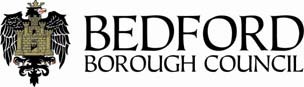 Bedford Borough Council 
Climate Change Fund: Energy Survey Application FormPlease complete the declaration box and then Email to climatechangefund@bedford.gov.uk.APPLICANT DETAILS:APPLICANT DETAILS:APPLICANT DETAILS:APPLICANT DETAILS:APPLICANT DETAILS:APPLICANT DETAILS:Project title:Project title:Project title:Project title:Project location:Project location:Project officer:Project officer:Project officer:Project officer:Phone number:Phone number:Name of organisation/ group:Name of organisation/ group:Name of organisation/ group:Name of organisation/ group:Email address:Email address:Organisation/group address:Organisation/group address:Organisation/group address:Organisation/group address:Organisation/group address:Organisation/group address:Bank Details:Bank Details:Bank Details:Bank Details:Type of organisation e.g. public sector, not-for- profit, constituted community group, registered charity:Type of organisation e.g. public sector, not-for- profit, constituted community group, registered charity:Type of organisation e.g. public sector, not-for- profit, constituted community group, registered charity:Type of organisation e.g. public sector, not-for- profit, constituted community group, registered charity:Main aim of the group:Main aim of the group:Main aim of the group:Main aim of the group:ENERGY SURVEY DETAILS:ENERGY SURVEY DETAILS:ENERGY SURVEY DETAILS:ENERGY SURVEY DETAILS:ENERGY SURVEY DETAILS:ENERGY SURVEY DETAILS:ENERGY SURVEY DETAILS:Type of energy survey(e.g. Energy Performance Certificate):Type of energy survey(e.g. Energy Performance Certificate):Type of energy survey(e.g. Energy Performance Certificate):Name of chosen accredited Energy Assessor/ company:Name of chosen accredited Energy Assessor/ company:Name of chosen accredited Energy Assessor/ company:Cost of energy survey - without VAT (£):(Please provide a copy of the quote)Cost of energy survey - without VAT (£):(Please provide a copy of the quote)Cost of energy survey - without VAT (£):(Please provide a copy of the quote)Amount requested from CCF Fund-	50% of cost of energy survey (£):Amount requested from CCF Fund-	50% of cost of energy survey (£):Amount requested from CCF Fund-	50% of cost of energy survey (£):DECLARATION:DECLARATION:DECLARATION:DECLARATION:DECLARATION:DECLARATION:DECLARATION:On behalf of the group/organisation submitting this application, I confirm that the information contained in this form is accurate. I also confirm that any grant received will be used only for the purpose described in this application.On behalf of the group/organisation submitting this application, I confirm that the information contained in this form is accurate. I also confirm that any grant received will be used only for the purpose described in this application.On behalf of the group/organisation submitting this application, I confirm that the information contained in this form is accurate. I also confirm that any grant received will be used only for the purpose described in this application.On behalf of the group/organisation submitting this application, I confirm that the information contained in this form is accurate. I also confirm that any grant received will be used only for the purpose described in this application.On behalf of the group/organisation submitting this application, I confirm that the information contained in this form is accurate. I also confirm that any grant received will be used only for the purpose described in this application.On behalf of the group/organisation submitting this application, I confirm that the information contained in this form is accurate. I also confirm that any grant received will be used only for the purpose described in this application.On behalf of the group/organisation submitting this application, I confirm that the information contained in this form is accurate. I also confirm that any grant received will be used only for the purpose described in this application.Name:Signature:Signature:Signature:Position in organisation:Date:Date:Date: